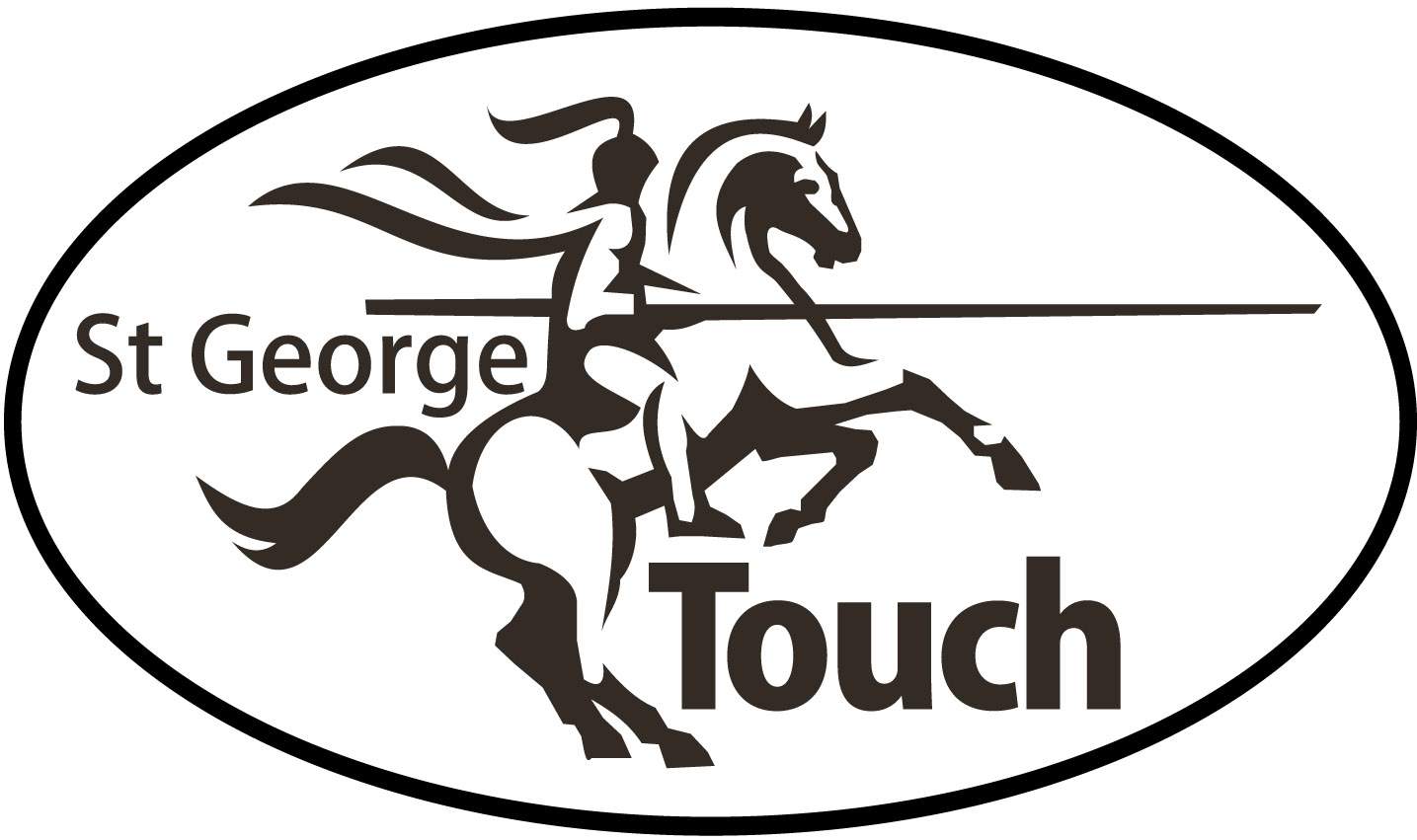 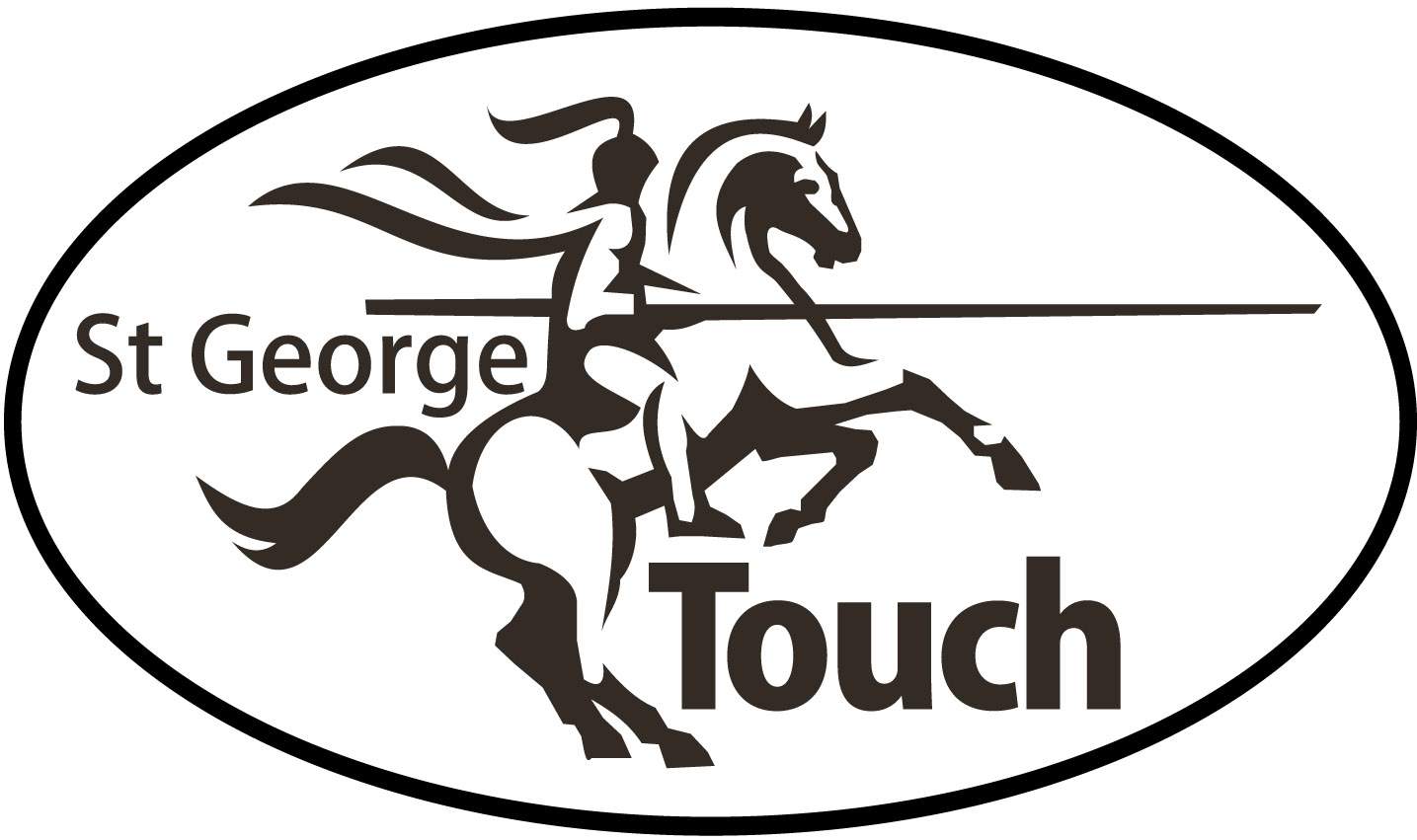 St George Touch AssociationAnnual General Meeting (AGM) Minutes 27/10/2020199 Vanessa Street, Beverly Hills 7pmAttendance:Scott Bulmer, Jacqui Tiberti, Megan Turner, Jody Skokandic, Terrence Kwok, Melissa Henderson, Scott Henderson, Bill Maier-Sotiropoulos, Joel Mani, Narelle ManleyApologies:Bec GarciaReturning Officer – Jacqui TibertiTreasurer’s ReportIncome: $82,266.64Expenses: $68,921.37Net Profit: $13,345Items in question: Vawdon Cup, Canteen money. Need to chase up Vawdon players for any missing rep payments from 2019. Men’s Opens 2020 Vawdon Cup: Chase up player payments:
All positions declared vacantPresident – Scott Henderson nominated by Jody Skokandic; seconded by Chris Borg; acceptedSecretary/COVID Safety Officer – Melissa Henderson nominated by Scott Henderson; seconded by Jody Skokandic; acceptedTreasurer – VacantSenior Vice President – Chris Borg nominated by Jacqui Tiberti; seconded by Melissa Henderson; acceptedJunior Vice President – Terrence Kwok nominated by Scott Henderson; seconded by Scott Bulmer; acceptedRegistrar – Scott Bulmer nominated by Terrence Kwok; seconded by Melissa Henderson; acceptedCoaching Coordinator – Chris Borg nominated by Scott Bulmer; seconded by Jody Skokandic; acceptedReferee Coordinator – Joel Mani nominated by Jody Skokandic; seconded by Scott Bulmer; acceptedCanteen Coordinator – Jacqui Tiberti nominated by Terrence Kwok; seconded by Jody Skokandic; acceptedCanteen Coordinator – Narelle Manley nominated by Megan Turner; seconded by Jody Skokandic; acceptedSponsorship Coordinator – VacantSocial Media Coordinator – Terrence Kwok nominated by Jody Skokandic; seconded by Jacqui Tiberti; acceptedCommittee Delegate (Ground Maintenance): Jody Skokandic nominated by Scott Henderson; seconded by Melissa Henderson; acceptedCommittee Delegate: Bill Maier-Sotiropoulos nominated by Scott Henderson; seconded by Jody Skokandic; acceptedCommittee Delegate: Megan Turner nominated by Scott Bulmer; seconded by Jody Skokandic; accepted
AGM closed – 7:32pmLife Membership nominationsNil


General BusinessPotential to approach The Peakhurst Hotel for sponsorship Open registrations for Summer competition for players who registered from Pre-Winter competition players Jacqui Tiberti to approach Spot On for sponsorshipContinue to do Bunnings BBQ, advertise to players/families for donations Draws/Fixtures to be confirmed for Week 2 Summer Competition – issues with mySIDELINEJunior Coaches (Summer Competition): Club to provide polo shirts for the volunteer coaches. Payment and food provided by canteen. (Proposed by Mel Henderson, seconded by Scott Henderson, accepted by all)Committee Member Shirts – Used to easily identify committee members at the field (Proposed by Scott Henderson, seconded by Melissa Henderson, accepted by all)Reps: Senior State Cup, 6th Nov deadline finalise format and details. Sending following teams:
- Mens Opens
- Womens Opens
- Mixed Masters? TBAUniform order: potential to use old uniform for Mixed Masters if not enough time to submit uniforms Junior State Cup:
- Coaching EOIs: Chris Borg sent out EOI for JSC 2021 
- JSC 2021 Trials to be run and dates announced; potential dates Friday 6th Nov; Friday 13th November 
- QR Code for JSC Representative EOIs (Terrence)Referees - Rep Tournaments: 
- Payments to referees inclusive of duties such as: Gala Day (max 2), Trial Days, Rep Tournament 
- Level 1 course required for new referees
- Established referees completing upgrades (Dylan Mani – Level 3; Brett McGrath – Level 4)Awards: (Proposed by Melissa Henderson, seconded by Scott Henderson; accept by all)
- Major awards: Referee of the Year: Dylan Mani,  Most Improved Referee: Daniel Bulmer, 
Club Person of the Year: Jessica Piantino 
- Money to be spent on trophies for these awards
- Advise on social media that awards will be announced at grounds Grass Inhibitor for Field Marking: Proposed by Scott Henderson, seconded by Jody Skokandic; accept by all)
- $300 cost Meetings face-to-face: Return to committee meetings. Locations @ 199 Vanessa Street, Beverly HillsCoach Development Workshop for JSC Coaches
- Level 1 coaching accreditation to be done 
Next meeting: Monday 23rd November @ 7.00pmMeeting closed 8.44pm